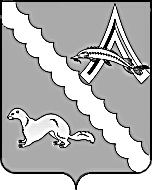 АДМИНИСТРАЦИЯ АЛЕКСАНДРОВСКОГО РАЙОНАТОМСКОЙ ОБЛАСТИПОСТАНОВЛЕНИЕОб основных направлениях бюджетной и налоговой политики на 2021 год и на плановый период 2022 и 2023 годовВ соответствии со статьями 172, 184.2 Бюджетного Кодекса Российской Федерации, Положением о бюджетном процессе в муниципальном образовании «Александровский район», утвержденным решением Думы Александровского района Томской области от 22.03.2012 № 150,ПОСТАНОВЛЯЮ:Утвердить Основные направления бюджетной и налоговой политики муниципального образования «Александровский район» на 2021 год и плановый период 2022 и 2023 годов согласно приложению к настоящему постановлению.Настоящее постановление разместить на официальном сайте органов местного самоуправления Александровского района Томской области в информационно телекоммуникационной сети «Интернет».Контроль за исполнением настоящего постановления возложить на первого заместителя Главы района Панова С.Ф.Глава Александровского района                                                                        В.В. МумберБобрешева Л.Н.2-50-55Рассылка:Экономический отдел Администрации Александровского районаФинансовый отдел Администрации Александровского районаПриложениек постановлению АдминистрацииАлександровского района Томской областиот 16.10.2020 № 1012Основные направления бюджетной и налоговой политики Александровского района Томской области на 2021 год и плановый период 2022 и 2023 годовОбщие положения	Основные направления бюджетной и налоговой политики Александровского района Томской области на 2021 год и плановый период 2022 и 2023 годов разработаны в соответствии с Бюджетным кодексом Российской Федерации, с целью подготовки проекта бюджета муниципального образования «Александровский район» на 2021 год и плановый период 2022 и 2023 годов.   При подготовке основных направлений бюджетной и налоговой политики учтены положения проекта основных направлений бюджетной, налоговой и таможенно-тарифной политики Российской Федерации на 2021 год и плановый период 2022 и 2023 годов, положения  Указа Президента Российской Федерации от 07.05.2018 № 204 «О национальных целях и стратегических задачах развития Российской Федерации на период до 2024 года»; Указа Президента Российской Федерации от 21.07.2020 № 474 «О национальных целях развития Российской Федерации на период до 2030 года»; Послания Президента Российской Федерации Федеральному Собранию Российской Федерации от 15 января 2020 года.Основной целью бюджетной и налоговой политики на 2021 год и на плановый период 2022 и 2023 годов является обеспечение сбалансированности и устойчивости бюджета муниципального образования «Александровский район» (далее муниципальное образование) с учетом текущей экономической ситуации.Для достижения указанной цели необходимо сосредоточить усилия на решении следующих задач:консервативное бюджетное планирование исходя из возможностей доходного потенциала и минимизации размера муниципального долга бюджета муниципального образования;совершенствования управления муниципальной собственностью;оптимизация расходных обязательств муниципального образования;принятие новых расходных обязательств исключительно при наличии дополнительных доходов бюджета муниципального образования;увеличение доли объема расходов за счет доходов от внебюджетной деятельности муниципальных учреждений.Реализация целей и задач бюджетной и налоговой политики основывается на усовершенствованной системе социально-экономического и бюджетного планирования муниципального образования, обеспечивающей в том числе повышение качества прогноза социально-экономического развития Александровского района Томской области.Основные итоги реализации бюджетной и налоговой политикиОсновные итоги реализации основных направлений бюджетной политики в 2019 году и девять месяцев 2020 года:продолжена работа, направленная на повышение собираемости платежей в бюджет муниципального образования, проведение претензионной работы с должниками перед бюджетом муниципального образования,осуществление мер принудительного взыскания задолженности;привлечены в бюджет муниципального образования межбюджетные трансферты из федерального и областного бюджетов для софинансирования расходных обязательств муниципального образования в различных сферах деятельности на территории муниципального образования;сокращены расходы бюджета муниципального образования на закупку товаров, работ, услуг для обеспечения муниципальных нужд муниципального образования при безусловном выполнении гарантированных социальных обязательств муниципального образования;сформированы муниципальные задания на оказание муниципальных услуг (выполнение работ) в соответствии с общероссийскими базовыми (отраслевыми) перечнями (классификаторами) услуг, а также региональными перечнями (классификаторами) услуг, не включенных в общероссийские базовые (отраслевые) перечни (классификаторы), планирование и распределение бюджетных средств на оказание муниципальных услуг (выполнение работ) осуществлено в соответствии с нормативным планированием;внедрена практика оформления и опубликования «Открытого бюджета для граждан», содержащего в доступной и понятной форме информацию о муниципальных финансах, показателях проекта бюджета муниципального образования и отчета о его исполнении.В 2019 году проводимая в муниципальном образовании налоговая политика способствовала продолжению работы по увеличению налогового потенциала за счет повышения инвестиционной активности, создания условий справедливой конкурентной среды, сокращения теневого сектора, совершенствования и оптимизации системы налогового администрирования, стимулирования развития малого и среднего предпринимательства с применением специальных налоговых режимов, сохранения всех предоставляемых эффективных налоговых льгот по местным налогам.Реализация бюджетной и налоговой политики в 2019 году и в истекшем периоде 2020 года осуществлялась в условиях ограниченности собственной доходной базы, зависимости от объемов финансовой помощи из областного бюджета, а также роста расходных обязательств, обусловленных необходимостью реализации Указов Президента Российской Федерации по повышению оплаты труда педагогических работников образовательных учреждений и учреждений культуры, повышением минимального размера оплаты труда. В бюджет муниципального образования в 2019 году поступило доходов в сумме 740 062 тыс. рублей. В общем объеме доходов бюджета муниципального образования за 2019 год налоговые и неналоговые доходы составили 183 082 тыс. рублей, или 24,7 процент, а безвозмездные поступления в виде субвенций, субсидий и иных межбюджетных трансфертов составили 457 789 тыс. рублей, или 61,9 процентов.Отмечен рост доходов бюджета муниципального образования в 2019 году по сравнению с 2018 годом на 70 711 тыс. рублей.Расходы бюджета муниципального образования в 2019 году исполнены в сумме 750 009 тыс. рублей, или почти на 97,7 процентов к утвержденным бюджетным назначениям, в том числе на выполнение муниципальных программ Александровского района Томской области направлено 730 614 тыс. рублей.Расходы на социально-культурную сферу составили 485 816 тыс. рублей, или 64,8 % к общей сумме расходов бюджета муниципального образования на 2019 год. Бюджет муниципального образования по расходам в 2019 году сформирован и исполнен на основе 17 муниципальных программ, которые повышают эффективность расходования средств за счет выполнения количественных и качественных целевых показателей, характеризующих достижение целей и решение задач, утвержденных в муниципальных программах. При этом программные расходы бюджета муниципального образования составляют почти 98 процентов от общей суммы расходов бюджета муниципального образования. Формирование бюджета муниципального образования на основе муниципальных программ позволяет гарантированно обеспечить финансовыми ресурсами действующие расходные обязательства, прозрачно и конкурентно распределять имеющиеся денежные средства.В 2019 году муниципальная долговая политика муниципального образования исходила из целей обеспечения сбалансированности бюджета муниципального образования.По состоянию на 01.01.2020 объем долговых обязательств в муниципальном образовании составил 23 830 тыс. рублей.Для бюджетной системы муниципального образования в 2020 году имеются риски, обусловленные сложившейся экономической ситуацией в России в связи с распространением новой коронавирусной инфекцией COVID-19 и принятием мер по устранению её последствий.В 2020 году ожидается значительное уменьшение объема налоговых и неналоговых доходов в связи со снижением показателей прогноза социально-экономического развития муниципального образования «Александровский район» на 2020 – 2022 годы, утвержденных постановлением Администрации Александровского района Томской области от 23.06.2017 № 787 «Об утверждении бюджетного прогноза Александровского района Томской области до 2022 года»Уточненные прогнозные данные на 2020 год по налоговым и неналоговым доходам бюджета муниципального на 18 310 тыс. рублей меньше по отношению к запланированному объему доходов на текущий год. Снижение доходных показателей привело к образованию дефицита бюджета муниципального образования и оказало негативное влияние на исполнение расходных обязательств в текущем году.Фактическое исполнение бюджета муниципального образования за девять месяцев 2020 года составило:по доходам – 494 384 тыс. рублей, или 66,4 процента от годовых плановых назначений, в том числе по налоговым и неналоговым доходам – 94867 тыс. рублей, или 67,6 процентов от годовых плановых назначений;по расходам – 489 599 тыс. рублей, или 64,0 процента от годовых плановых назначений.Муниципальный долг на 01.10.2020 составил 17 850 тыс. рублей.Основными итогами реализации основных направлений налоговой политики в 2019 году и за девять месяцев 2020 года являются:продолжение работы Межведомственной комиссии по мобилизации доходов бюджета муниципального образования;выявление организаций, осуществляющих деятельность на территории муниципального образования но не зарегистрированных и (или) не представляющих налоговую отчетность и сведения в территориальный налоговый орган Федеральной налоговой службы.Формирование и исполнение бюджета муниципального образования, совершенствование бюджетного процесса в Александровском районе Томской области осуществляется в соответствии с требованиями Бюджетного кодекса Российской Федерации.Основные направления налоговой политики на 2021 год и на плановый период 2022 и 2023 годовВ 2021 - 2023 годах будет продолжена реализация основных целей и задач налоговой политики, предусмотренных в предыдущие годы.Налоговая политика муниципального образования в 2021 году и на плановый период до 2023 года ориентирована на мобилизацию собственных доходов на основе экономического роста и развития доходного потенциала.Основными направлениями налоговой политики муниципального образования в среднесрочной перспективе являются:реализация механизмов налогового стимулирования в рамках приоритетных направлений промышленной и инвестиционной политики района;обеспечение бюджетной, экономической и социальной эффективности налоговых расходов;оказание содействия субъектам среднего и малого бизнеса для развития предпринимательской деятельности;усиление мер по укреплению налоговой дисциплины налогоплательщиков;повышение эффективности управления муниципальным имуществом муниципального образования.В трехлетней перспективе будет продолжена работа по укреплению доходной базы бюджета муниципального образования за счет наращивания стабильных доходных источников и мобилизации в бюджет доходов путем сокращения задолженности по территории муниципального образования.Рост бюджетных поступлений планируется достичь за счет:-  совершенствования применения местных налогов для развития малого и среднего предпринимательства;- выявления и пресечения схем минимизации налогов, совершенствования методов легализации "теневой" заработной платы;- совершенствования методов налогового администрирования, повышения уровня ответственности главных администраторов доходов местного бюджета за выполнение плановых показателей поступления доходов в консолидированный бюджет района;- совершенствования управления муниципальной собственностью;- проведения работы по снижению задолженности, в том числе признанной невозможной к взысканию, по налогам и сборам.Основные направления бюджетной политики на 2021 год и на плановый период 2022 и 2023 годовЦелью основных направлений бюджетной политики является определение условий, используемых при составлении проекта бюджета муниципального образования на 2021 год и на плановый период 2022 и 2023 годов, подходов к его формированию, основных характеристик и прогнозируемых параметров, а также обеспечение прозрачности и открытости бюджетного планирования.Объем расходных обязательств ограничен возможностями местной экономики и уровнем доходов, зачисляемых в бюджет муниципального образования.В текущем году меры по ограничению распространения новой коронавирусной инфекции на территории Российской Федерации привели к снижению деловой активности и, как следствие, к снижению налоговых и неналоговых доходов в бюджеты всех уровней, в том числе в местный бюджет. При этом уровень недополученных доходов бюджета будет зависеть от продолжительности карантинных мер, объема принимаемых мер государственной поддержки и их влияния на структуру отраслей экономики, длительности цикла восстановления деятельности пострадавших хозяйствующих субъектов.В условиях снижения темпов роста собственных доходов бюджета муниципального образования на первый план выходит решение задач по повышению эффективности расходов бюджета муниципального образования и переориентации бюджетных ассигнований в рамках существующих бюджетных ограничений на реализацию приоритетных направлений социально-экономической политики муниципального образования, достижение измеримых общественно значимых результатов, наиболее важные из которых установлены Указом Президента Российской Федерации от 7 мая 2018 года № 204 «О национальных целях и стратегических задачах развития Российской Федерации на период до 2024 года».В таких экономических условиях основной задачей бюджетной политики является обеспечение сбалансированности бюджета муниципального образования, включая следующие направления:определение четких приоритетов использования бюджетных средств с учетом текущей экономической ситуации: при планировании бюджетных ассигнований подлежит детальной оценке содержание муниципальных программ муниципального образования, соизмерение объемов их финансового обеспечения с реальными возможностями бюджета муниципального образования;реализация приоритетных проектов, учитывающих объединение управленческих решений и бюджетных ассигнований на финансовое обеспечение программных мероприятий, обеспечивающих максимальный вклад в достижение ключевых показателей по соответствующим направлениям;применение нормативов материально-технического обеспечения органов местного самоуправления и муниципальных казенных учреждений при планировании бюджетных ассигнований;снижение неэффективных трат бюджета муниципального образования, обеспечение исполнения гарантированных расходных обязательств муниципального образования, одновременный пересмотр бюджетных затрат на закупку товаров, работ и услуг для муниципальных нужд и нужд муниципальных учреждений, объемов субсидий из бюджета муниципального образования иным некоммерческим организациям, юридическим лицам (кроме муниципальных учреждений), индивидуальным предпринимателям, а также иных возможных к сокращению расходов;принятие решений, направленных на достижение в полном объеме уровня оплаты труда работников муниципальных учреждений социальной сферы в соответствии с Указом Президента Российской Федерации от 07.05.2012 № 597 «О мероприятиях по реализации государственной социальной политики»;повышение эффективности функционирования контрактной системы в части совершенствования системы организации закупок товаров, работ, услуг для обеспечения муниципальных нужд;совершенствование механизмов контроля за соблюдением требований законодательства в сфере закупок и исполнением условий контрактов, соотнесение фактических расходов и нормативных затрат на оказание муниципальных услуг, оказываемых муниципальными учреждениями;соответствие муниципальных заданий на оказание муниципальных услуг с целями муниципальных программ;повышение ответственности муниципальных учреждений за невыполнение муниципальных заданий, в том числе установление требований об обязательном возврате средств субсидий в бюджет муниципального образования в случае не достижения объемных показателей, установленных в муниципальном задании;обеспечение выполнения ключевых и целевых показателей муниципальных программ, преемственности показателей достижения определенных целей, обозначенных в муниципальных программах, целям и задачам, обозначенным в государственных программах, для обеспечения их увязки;усиление контроля за выполнением муниципальными учреждениями муниципального образования муниципальных заданий на оказание муниципальных услуг (выполнение работ), включая проведение оценки соответствия качества фактически оказанных муниципальных услуг (выполненных работ) утвержденным требованиям к качеству, с изучением мнения населения о качестве оказываемых муниципальных услуг (выполняемых работ);планирование в полном объеме расходов на социальные выплаты с учетом изменения численности их получателей и критериев для предоставления соответствующих социальных выплат гражданам муниципального образования;принятие новых расходных обязательств с учетом их эффективности и возможных сроков, и механизмов реализации в пределах имеющихся ресурсов.Эффективное управление расходами должно быть обеспечено посредством реализации муниципальных программ, разработанных с учетом проектных принципов управления. Несмотря на сложную экономическую ситуацию текущего года, возникшую в результате распространения новой коронавирусной инфекции, ориентиры по национальным проектам остаются неизменными.Учитывая высокую социально-экономическую значимость национальных проектов для развития муниципального образования, основное внимание в 2021 - 2023 годах будет сосредоточено на повышении качества управления муниципальными проектами, обеспечении надлежащего контроля за своевременностью и полнотой достижения заявленных результатов, оптимизации расходных обязательств по ключевым социально-экономическим направлениям.Все необходимые меры для организации исполнения бюджета муниципального образования должны приниматься до начала финансового года.При этом в первую очередь необходимо обеспечить качество и соблюдение установленных сроков подготовки проектов муниципальных правовых актов, необходимых для исполнения бюджета.Главные распорядители средств бюджета при исполнении бюджета муниципального образования должны полагаться на отлаженные бюджетные процедуры и высокий уровень бюджетной дисциплины.Решения в процессе исполнения бюджета муниципального образования должны приниматься и реализовываться максимально оперативно, а принятие бюджетных обязательств должно осуществляться в соответствии с законодательством Российской Федерации.При исполнении бюджета муниципального образования требуется усилить контроль в сфере закупок товаров, работ, услуг для обеспечения муниципальных нужд.Долговая политика в 2021-2023 годах будет продолжать строиться на принципах безусловного исполнения и обслуживания принятых долговых обязательств в полном объеме и в установленные сроки.Основными направлениями долговой политики муниципального образования являются:поддержание размера муниципального долга муниципального образования на экономически безопасном уровне;распределение долговой нагрузки на муниципальное образование с целью обеспечения ежемесячной сбалансированности бюджета в соответствии со сроками погашения бюджетных обязательств муниципального образования;минимизация стоимости заимствований;осуществление привлечения новых заимствований с учетом соблюдения ограничений, установленных Бюджетным кодексом Российской Федерации, в отношении объема муниципального долга и расходов на его обслуживание;обеспечение своевременного и полного учета долговых обязательств.В целях обеспечения стабильного исполнения бюджета муниципального образования, повышения кредитного рейтинга, характеризующего муниципальное образование как надежного заемщика, своевременно выполняющего долговые обязательства, муниципального образования в 2021-2023 годах будет проводить взвешенную долговую политику, направленную на оптимизацию объема муниципального долга. 16.10.2020№ 1012с. Александровскоес. Александровское